План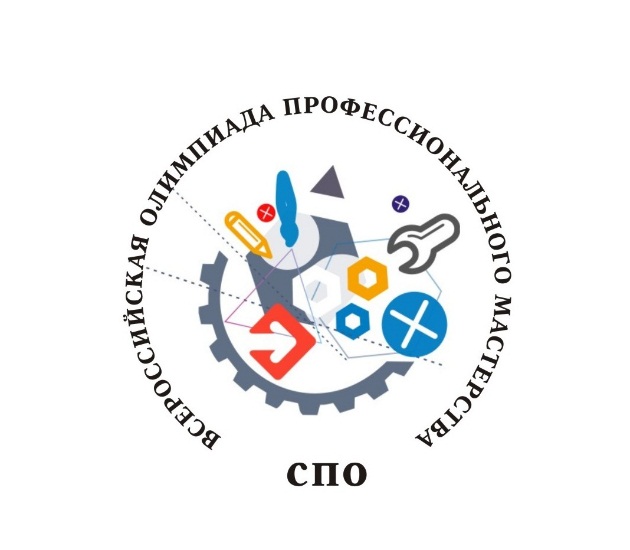 проведения регионального этапа Всероссийской олимпиады профессионального мастерства обучающихся профессиональных образовательных учреждений Смоленской области по укрупнённой группе профильного направления 35.00.00 Сельское, лесное и рыбное хозяйство 2020 год.18 марта 2020г.19 марта 2020 г.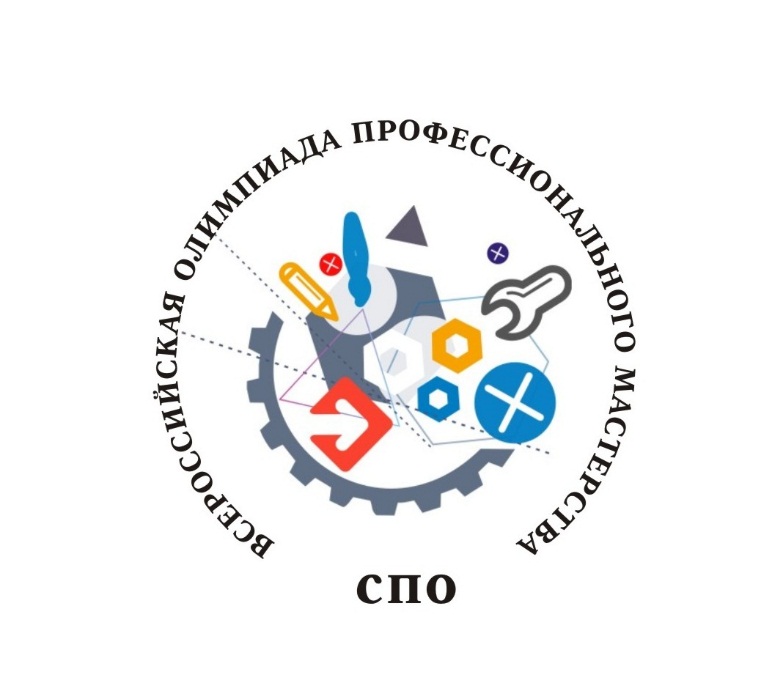 Деловая  программав рамках проведения регионального этапа Всероссийской олимпиады профессионального мастерства обучающихся профессиональных образовательных учреждений Смоленской по укрупнённой группе профильного направления 35.00.00 Сельское, лесное и рыбное хозяйство      2020 год18 марта 2020г.19 марта 2020 г.ВремяМероприятия для участниковМесто проведения.12.00 - 12.30Регистрация участников1 –й корпус, педагогический кабинет12.30 – 13.00Заселение в общежитиеОбщежитие13.00 - 13.30Открытие олимпиады, ознакомлениес порядком организации и проведения олимпиады,Жеребьёвка участников.1 –й корпус, педагогический кабинет13.30 – 14.00Инструктаж по технике безопасности и охране труда1 –й корпус, педагогический кабинет14.00 -14.45ОбедСтоловая колледжаПервый этапПервый этапПервый этап14.50 –15.50Индивидуальное тестовое задание.2-й корпус, компьютерный класс16.00 – 16.45Практические задачи:2-й корпус, компьютерный класс16.00 – 16.451. Решение задачи по организации производственной деятельности коллектива.2-й корпус, компьютерный класс16.55 – 17.40 2. Перевод профессионального текста со словарём2-й корпус, компьютерный класс18.00 – 18.30УжинСтоловая колледжаВремяМероприятия для участниковМесто проведения.8.00 – 8.30Завтрак. Столовая колледжаВторой этапВторой этапВторой этап8.30 - 9.15Задание по проектированию, разработке, выполнению работ или изготовлению продукта (изделия и т.д.) по заданным параметрам2-й корпус, компьютерный класс9.15-9.45Трансфер участников и членов жюри в СОГБПОУ «Рославльского многопрофильного колледжа»9.45 -13.45Профессиональное заданиеПлощадка по вождению СОГБПОУ «Козловский многопрофильный аграрный колледж», мастерские СОГБПОУ «Рославльского многопрофильного колледжа»13.45 – 14.15Трансфер участников и членов жюри из СОГБПОУ «Рославльского многопрофильного колледжа»14.15 - 15.00ОбедОбед15.00 – 16.00Работа жюри по подведению итоговРабота жюри по подведению итогов16.00 - 16.15Закрытие олимпиады, награждение победителей.Закрытие олимпиады, награждение победителей.ВремяМероприятия для участниковМесто проведения.12.00-13.00Экскурсия по площадке СЦК Эксплуатация сельскохозяйственных машин2-й  корпусВремяМероприятия для участниковМесто проведения.12.00 - 14.00Круглый стол «Современный взгляд на подготовку специалистов для сельского хозяйства»1 –й корпус, педагогический кабинет